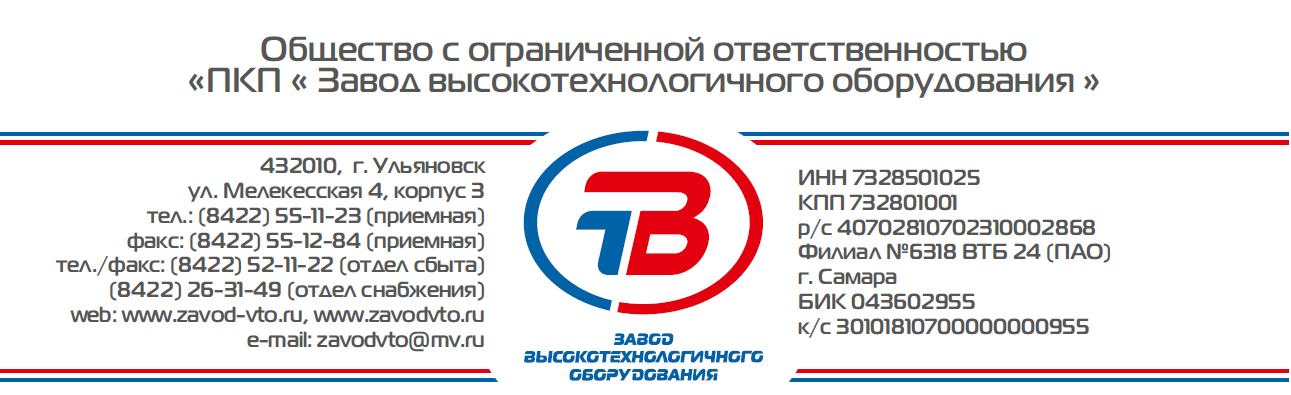  Опросный лист №1 для подбора/разработки стола сварщика Заполненный опросный лист просим отправить нам удобным для вас способом: e-mail  pkp@zavodvto.ru, факс (8422) 52-25-94. Контактный телефон отдела сбыта (8422) 52-11-22.№ВопросГрафа для заполненияГрафа для заполненияПримечания1.Габаритные размеры:2.Способ размещения стола:Стационарный2.Способ размещения стола:Передвижной3.Рабочая поверхность:Поворотная3.Рабочая поверхность:Не поворотная4.Тип рабочей поверхности:Прямоугольная плита с пазами4.Тип рабочей поверхности:Плита без пазов4.Тип рабочей поверхности:Круглая плита4.Тип рабочей поверхности:Сварная решетка4.Тип рабочей поверхности:Комбинированный4.Тип рабочей поверхности:Балки с Т-образными пазами5.Материал рабочей поверхности:Сталь5.Материал рабочей поверхности:Чугун5.Материал рабочей поверхности:Медь6.Максимальная грузоподъемность (кг):7.Наличие вытяжного вентилятора:Есть7.Наличие вытяжного вентилятора:Нет8.Наличие фильтровентиляционной системы (ФВУ):Есть8.Наличие фильтровентиляционной системы (ФВУ):Нет9.Функция самоочистки ФВУ:Есть9.Функция самоочистки ФВУ:Нет10.Наличие поворотно-вытяжного устройства  (ПВУ):Есть10.Наличие поворотно-вытяжного устройства  (ПВУ):Нет11.Радиус действия ПВУ (м):1,511.Радиус действия ПВУ (м):211.Радиус действия ПВУ (м):2,511.Радиус действия ПВУ (м):2,812.Наличие защитного экрана:Есть12.Наличие защитного экрана:Нет13.Наличие демонстрационного экрана:Есть13.Наличие демонстрационного экрана:Нет